I, the undersigned, having read the constitution of the Northumberland Astronomical Society, agree to be bound by the rules contained therein.All memberships will be due for renewal on 30th September each yearPAYMENT METHODS (please tick as applicable)NASTRO Membership FormNASTRO Membership FormNASTRO Membership Form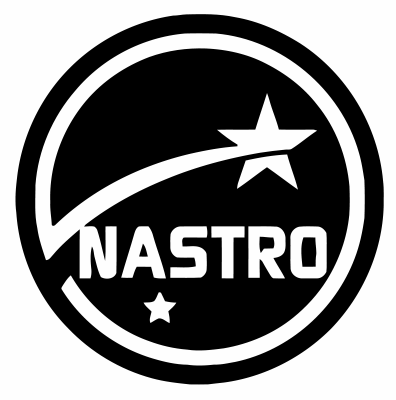 Please print your details using block capitalsPlease print your details using block capitalsPlease print your details using block capitalsTitle:Name:Email:Full Adult Membership: £20 Full yearIf joining after the last day in January:	£15If joining after the last day in June: 	£7Full Adult Membership: £20 Full yearIf joining after the last day in January:	£15If joining after the last day in June: 	£7Family membership £30 Full yearIf joining after the last day in January:	£25If joining after the last day in June:	£15Family membership £30 Full yearIf joining after the last day in January:	£25If joining after the last day in June:	£15Junior Members (under 18) £10 Full yearIf joining after the last day in January:	£7Junior Members (under 18) £10 Full yearIf joining after the last day in January:	£7Family membership Unwaged £15 Full yearIf joining after the last day in January:	£10If joining after the last day in June:	£7Family membership Unwaged £15 Full yearIf joining after the last day in January:	£10If joining after the last day in June:	£7Senior Citizens/Unwaged £10 Full yearIf joining after the last day in January:	£7Senior Citizens/Unwaged £10 Full yearIf joining after the last day in January:	£7Family membership is 2 adults plus Children.  Please list family members covered by membership:Family membership is 2 adults plus Children.  Please list family members covered by membership:Family membership is 2 adults plus Children.  Please list family members covered by membership:Family membership is 2 adults plus Children.  Please list family members covered by membership:SIGNED:DATE:A bank transfer may be made to:HSBCSort code: 40-08-18Account No: 71295160Please insert your name as a reference, complete this form and email it to: treasurer@nastro.org.ukA bank transfer may be made to:HSBCSort code: 40-08-18Account No: 71295160Please insert your name as a reference, complete this form and email it to: treasurer@nastro.org.ukA bank transfer may be made to:HSBCSort code: 40-08-18Account No: 71295160Please insert your name as a reference, complete this form and email it to: treasurer@nastro.org.ukPayment, with this form, may be made in cash or by cheque to the Society Treasurer at any NASTRO meeting at:Hauxley Wildlife Discovery CentreLow HauxleyMorpethNE65 0JSPlease make cheques payable to 'Northumberland Astronomical Society'.Meetings are on the second and last Thursday of the month (except December), starting at 19:30.Payment, with this form, may be made in cash or by cheque to the Society Treasurer at any NASTRO meeting at:Hauxley Wildlife Discovery CentreLow HauxleyMorpethNE65 0JSPlease make cheques payable to 'Northumberland Astronomical Society'.Meetings are on the second and last Thursday of the month (except December), starting at 19:30.